Задача № 3Расчет балочных фермДля заданной фермы требуется:определить аналитически усилия в отмеченных стержнях от неподвижной нагрузки в виде сосредоточенных сил Р, приложенных в каждом узле прямолинейного пояса фермы;построить линии влияния усилий для отмеченных стержней при «езде» по прямолинейному поясу фермы;вычислить по линиям влияния усилия в отмеченных стержнях от сил Р и результаты сравнить со значениями усилий, полученными аналитически.Дано: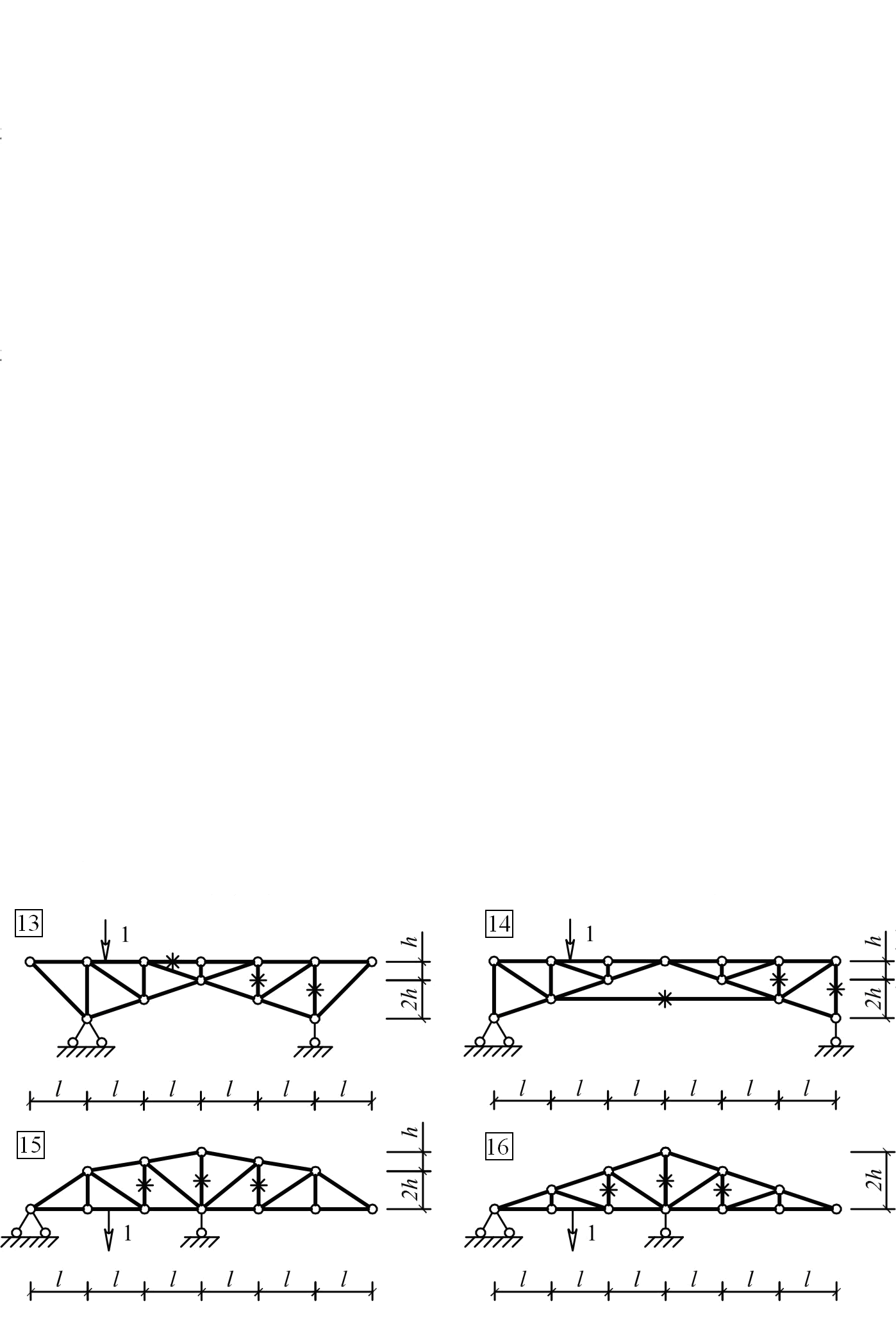 l=1 м.h= 3 м.P= 10 кН.